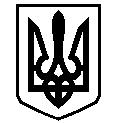 У К Р А Ї Н АВАСИЛІВСЬКА МІСЬКА РАДАЗАПОРІЗЬКОЇ ОБЛАСТІсьомого скликаннядвадцята (позачергова)  сесіяР І Ш Е Н Н Я 13 квітня  2017                                                                                                                      № 34Про звернення депутатів Василівської міської ради Запорізької областіщодо скасування грабіжницького і необґрунтованого рішення НКРЕКП від 28 березня 2017 року, яким введено щомісячну абонплату за підключення до системи газопостачання.Керуючись Законом України «Про місцеве самоврядування в Україні», заслухавши звернення депутатської фракції  Радикальної Партії Олега Ляшка, депутатської фракції ВО «Батьківщина», Василівська міська радаВ И Р І Ш И Л А:	1. Прийняти звернення депутатів Василівської міської ради Запорізької областіщодо скасування грабіжницького і необґрунтованого рішення НКРЕКП від 28 березня 2017 року, яким введено щомісячну абонплату за підключення до системи газопостачання (додається).	2. Звернення направити до Президента України, Кабінета Міністрів України, Національної комісії, що здійснює державне регулювання у сферах енергетики та комунальних послуг,.Міський голова                                                                                         	         Л.М. Цибульняк                                          Додаток         до рішення двадцятої (позачергової)                     сесії Василівської міської ради сьомого скликання                                                                      13 квітня 2017 року  № 34 З В Е Р Н Е Н Н Ящодо скасування грабіжницького і необґрунтованого рішення НКРЕКП від 28 березня 2017 року, яким введено щомісячну абонплату за підключення до системи газопостачання Національна комісія, що здійснює державне регулювання у сферах енергетики та комунальних послуг (надалі-НКРЕКП), 28 березня 2017 року ухвалила рішення про затвердження за новою методологією тарифів на послуги розподілу природного газу для газорозподільних підприємств, розрахованих на основі приєднаної потужності.На догоду олігархам це рішення болюче вдарить насамперед по простих громадянах, які і так економно споживають газ.НКРЕКП хоче вилучити транспортну складову із загального тарифу та ввести окрему обов’язкову абонентську плату ще й за роздутим тарифом. Інакше кажучи, кожна сім’я, НЕЗАЛЕЖНО ВІД СПОЖИВАННЯ, повинна буде додатково до і так завищених газових тарифів в середньому сплатити ще 92 грн./міс. або 1 100 грн. по року, а то й ще в рази більше в кишені приватних облгазів, що належать олігархам!Найбільше постраждають ті абоненти, які сезонно користуються газом, – наприклад, використовують його тільки влітку на дачі. Також постраждають ті люди, які мало споживають газу, не мають лічильників і мають велику кількість зареєстрованих на своїй житлоплощі. У них плата може зрости у півтора або й більше разів. При цьому субсидії на сплату цих нових поборів не передбачені.Самі облгази жодної копійки не платять за користування державними та комунальними газопроводами, а з людей хочуть здирати останні копійки, навіть якщо ті не споживають газу взагалі.Вважаємо, що рішення НКРЕКП, ухвалене 28 березня 2017 року, є необґрунтованим та незаконним, яке підлягає скасуванню з таких причин:1) воно не відповідає нормам українського законодавства;2) перед його ухваленням не проведено жодних громадських обговорень та експертних заходів з цього питання;3) не проведена необхідна попередня аналітична робота з визначення доцільності та ефективності цього нововведення;4) не враховані складові та тенденції сучасного ринку природного газу;5) пропонується застосування подвійного платіжного навантаження на кінцевого споживача на вже сплачені цим споживачем газові мережі (які попередньо сплачені та передані на баланс облгазам);6) не визначені призначення та класифікація вищезазначеного стягнення зі споживача та його подальшого використання.Підраховано, що в першу чергу від введення абонплати за газ виграють власники газорозподільних компаній. Сімдесят відсотків цього бізнесу контролює олігарх Фірташ з партнерами та компанії російських олігархів. Лише у 2017 році від абонплати облгази отримають додатково близько 24 мільярдів гривень.Виходячи з наведеної інформації, депутати Василівської міської ради Запорізької області пропонують ухвалити рішення про звернення до Президента України ПОРОШЕНКА П.О., Прем’єр-міністра України ГРОЙСМАНА В.Б., Голови НКРЕКП ВОВКА Д.В. з такими вимогами:скасувати грабіжницьке і необґрунтоване рішення НКРЕКП від 28 березня 2017 року, яким введено щомісячну абонплату за підключення до системи газопостачання;до Президента України – видати указ про звільнення членів НКРЕКП, які прийняли незаконне "рішення про абонплату" від 28.03.2017;до Кабінету Міністрів України та Національної комісії, що здійснює державне регулювання у сферах енергетики та комунальних послуг - оприлюднити методики розрахунків та обґрунтування існуючих тарифів на послуги з газопостачання населенню; розглянути можливість зниження ціни на газ для споживачів.сьомого скликання до Президента України, Кабінету Міністрів України, Національної комісії, що здійснює державне регулювання у сферах енергетики та комунальних послуг,сьомого скликання до Президента України, Кабінету Міністрів України, Національної комісії, що здійснює державне регулювання у сферах енергетики та комунальних послуг,депутатів Василівської міської ради Запорізької області сьомого скликання до Президента України, Кабінету Міністрів України, Національної комісії, що здійснює державне регулювання у сферах енергетики та комунальних послуг,Звернення прийнятена двадцятій (позачерговій) сесії Василівської міської ради Запорізької області сьомого скликання 13 квітня 2017 року